STUNDENAUFZEICHNUNG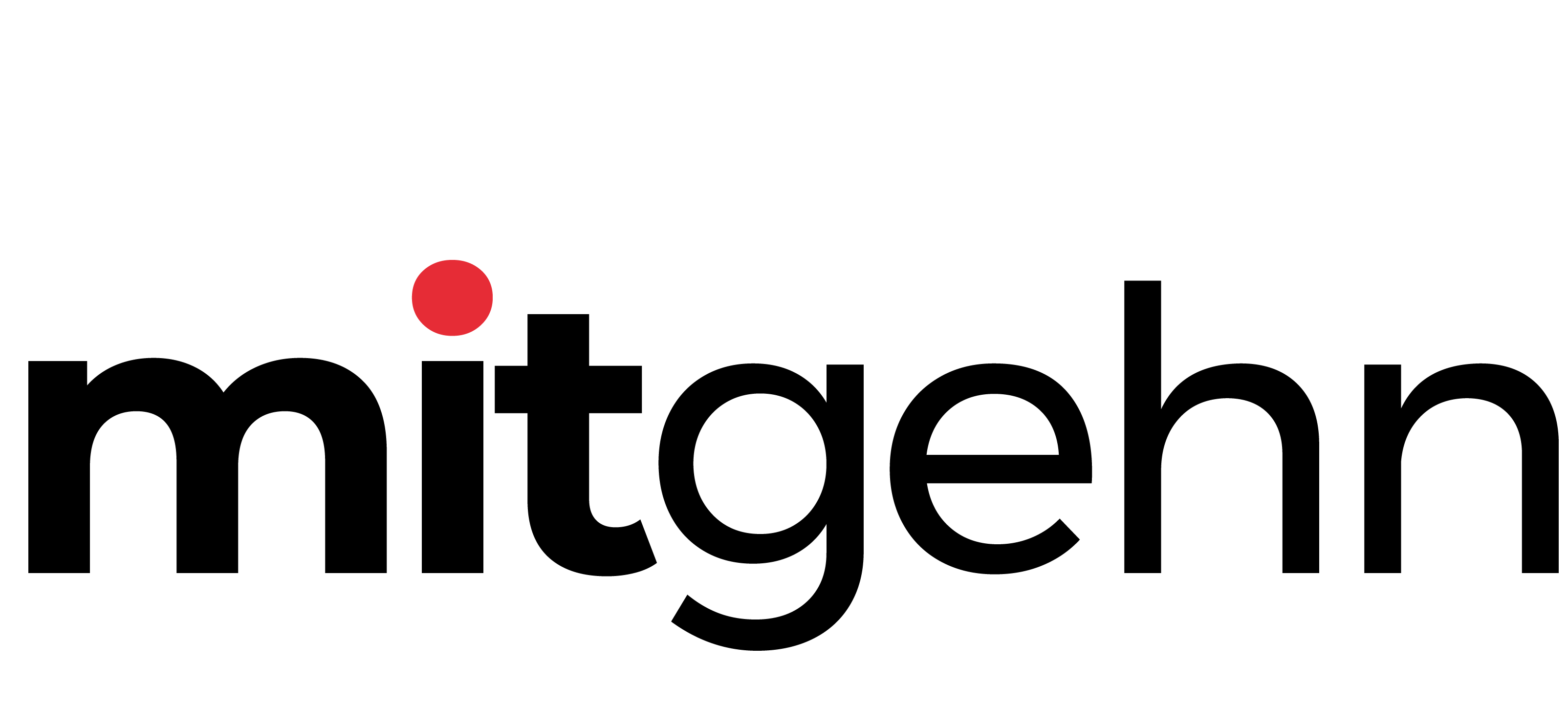 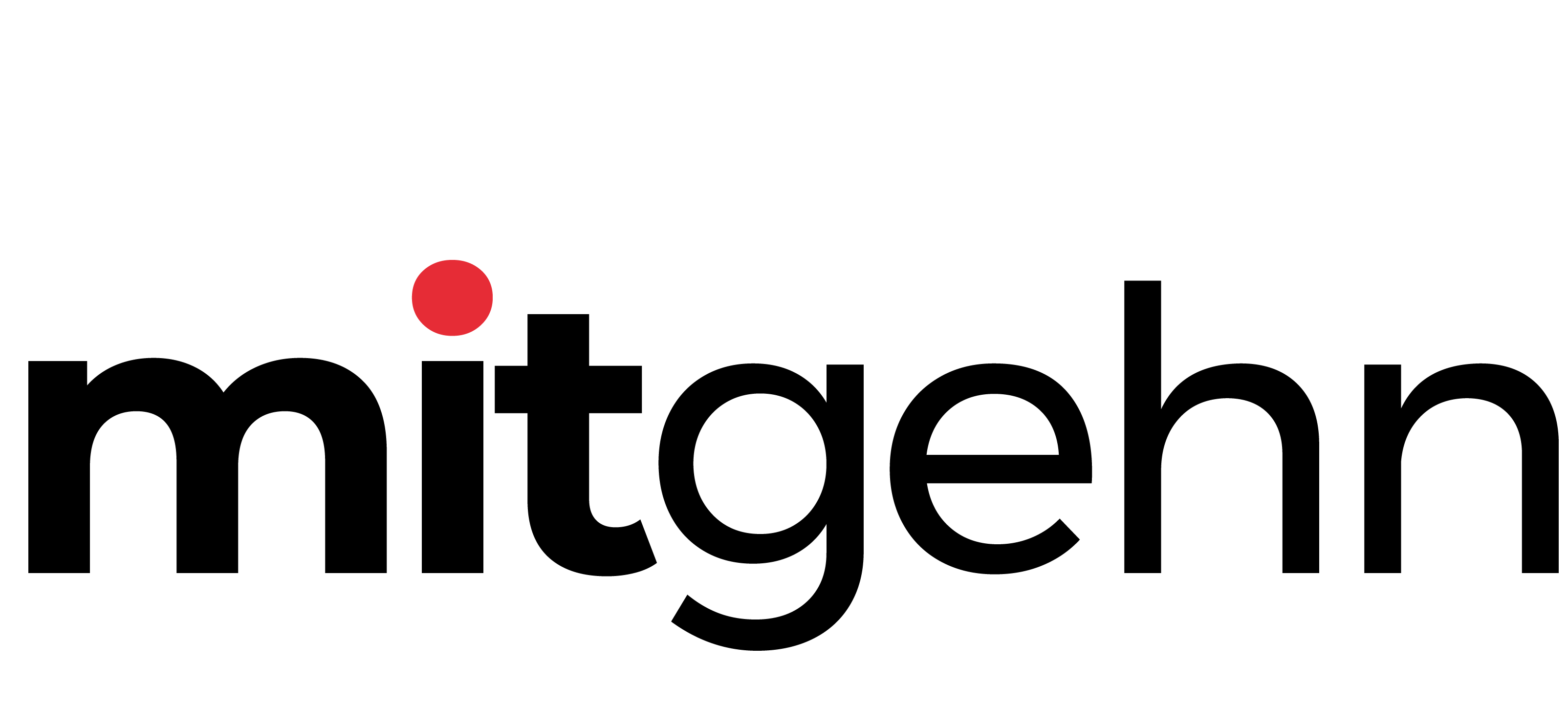 Freiwillige/r:	Einsatzstelle: Projekt mitgehn / DatumZeit:GeschlechtAmt, Behörde, Einrichtung,…AnmerkungenSumme:DatumDatumUnterschriftFreiwillige/r